物件番号058・外観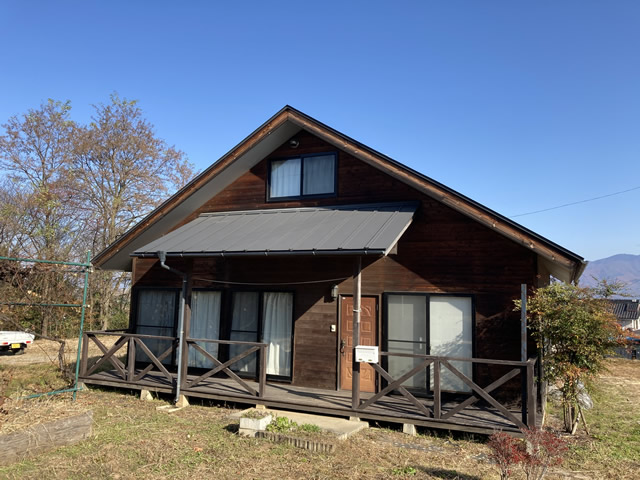 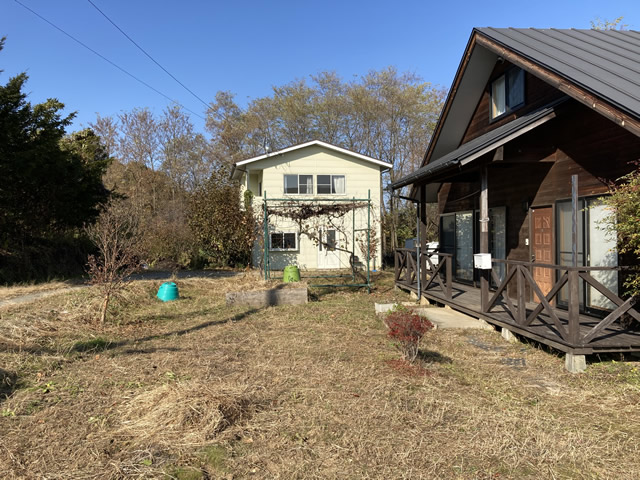 ・建物内・建物内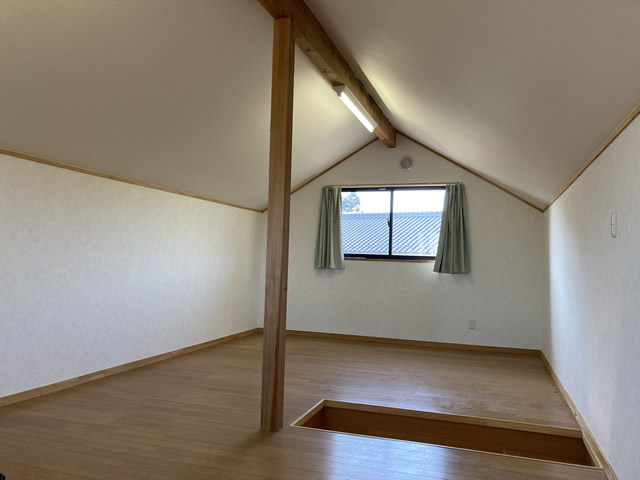 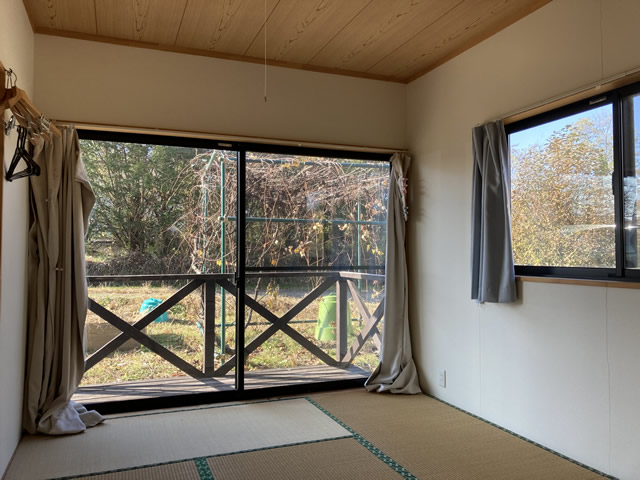 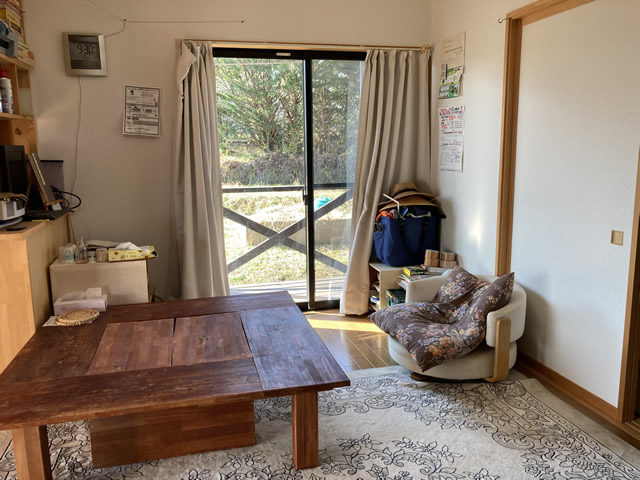 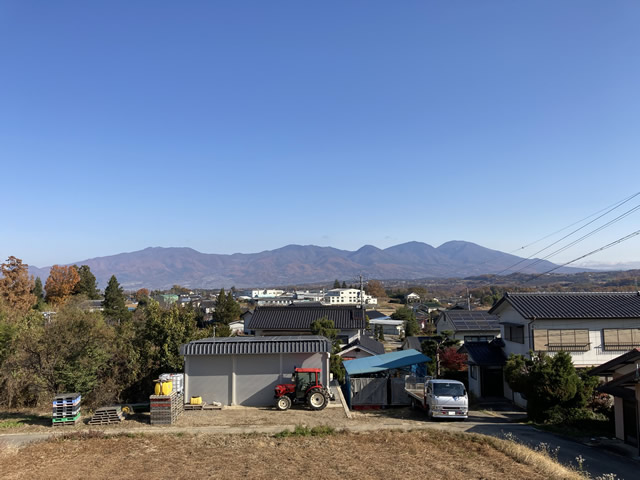 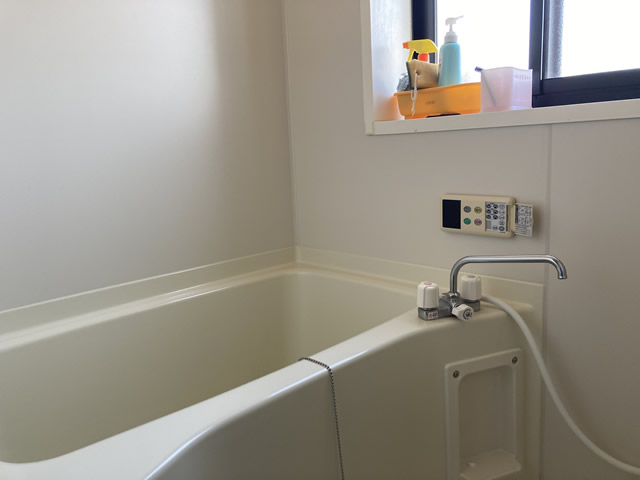 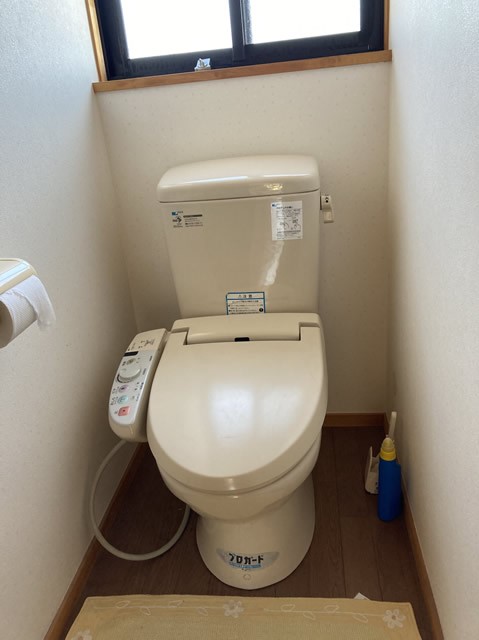 